Communication Systems2018–Ch10 exercises solutionProblem 10.3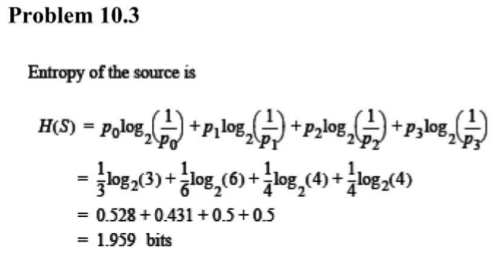 Problem 10.4Let X denote the number showing on a single roll of a dice. With a dice having six faces, we note the  is . Hence, the entropy of X is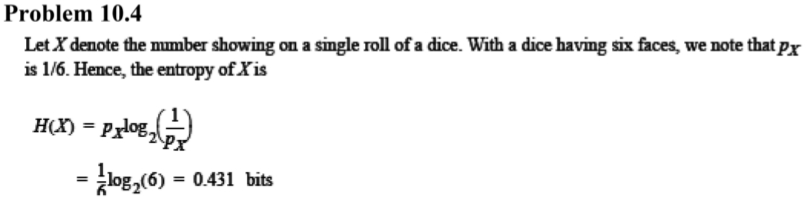 Problem 10.5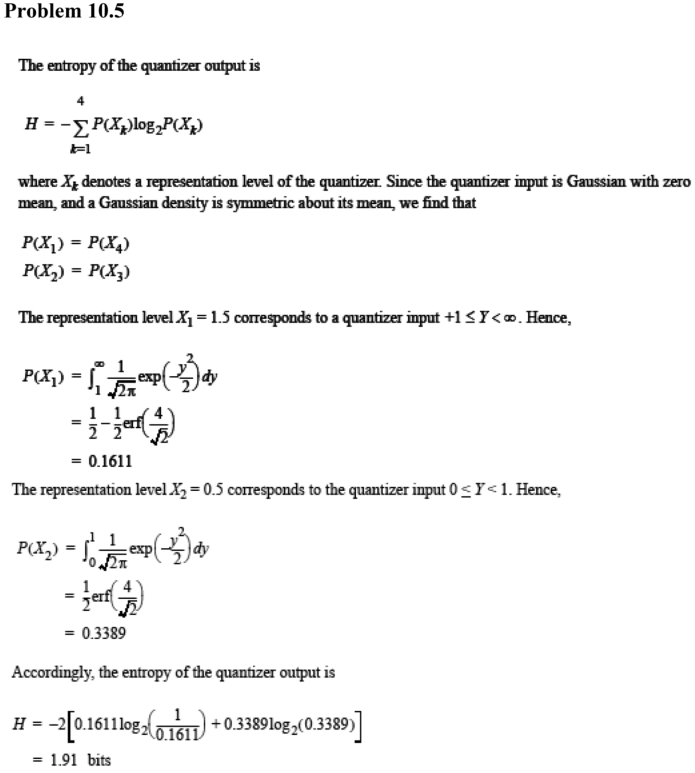 Problem 10.7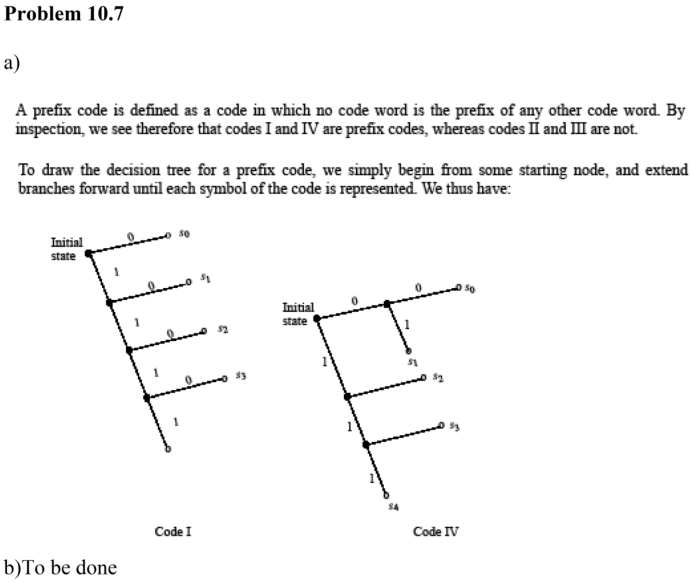 Problem 10.9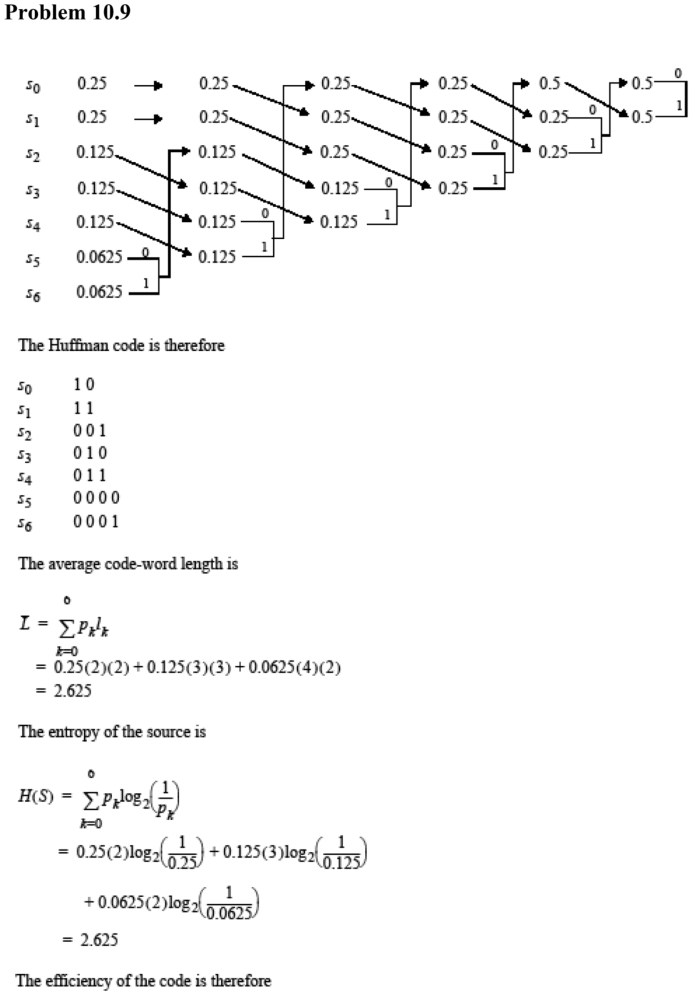 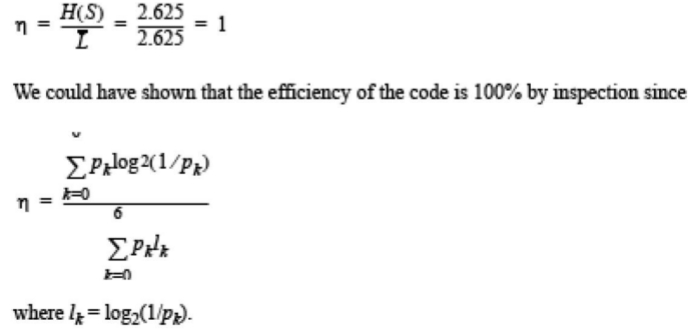 Problem 10.13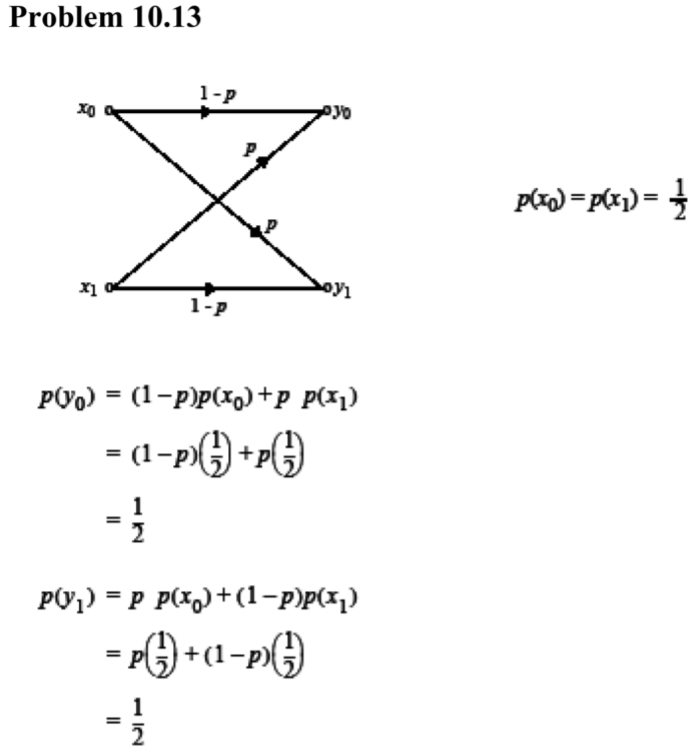 Problem 10.20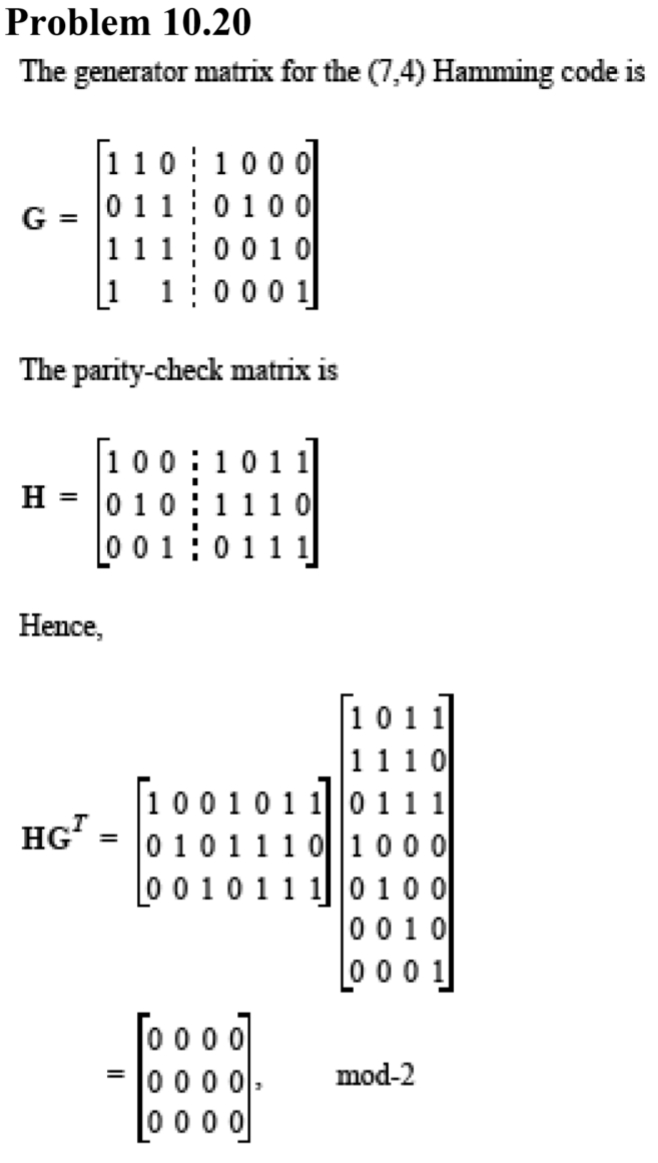 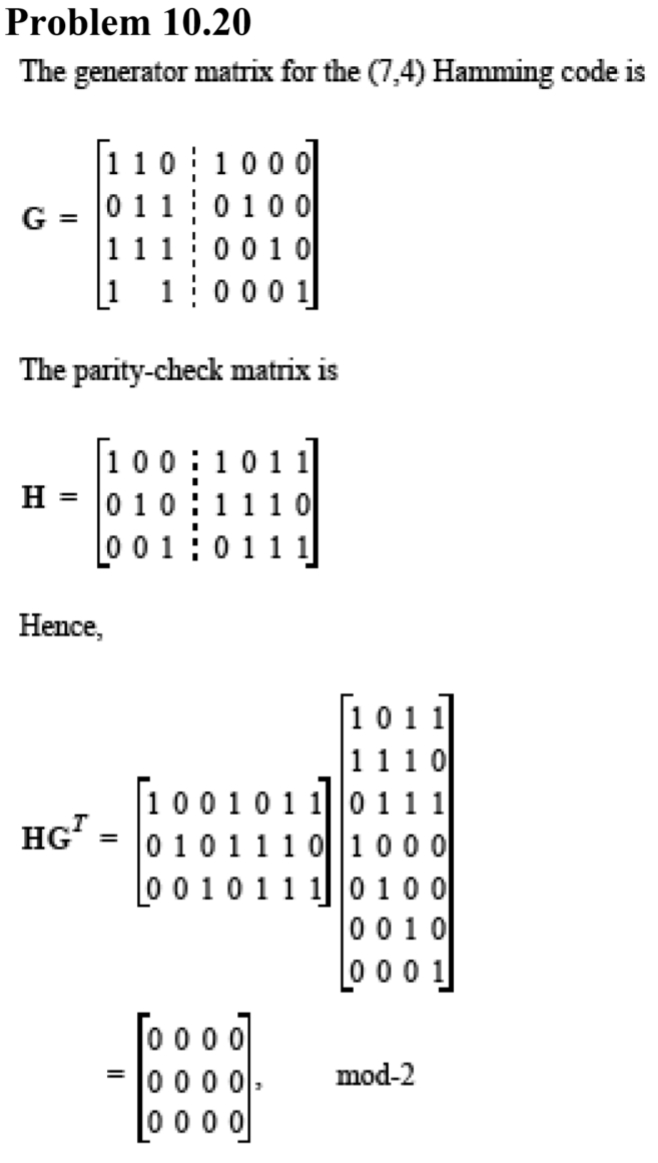 Problem 10.21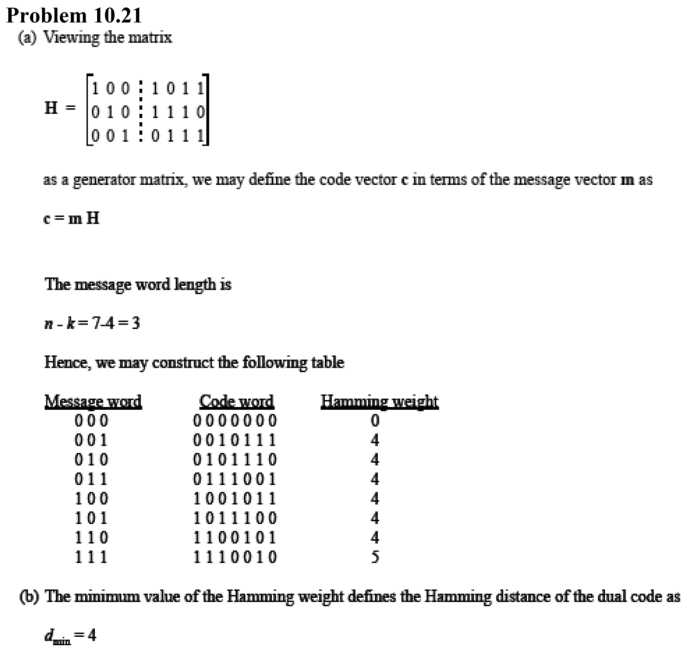 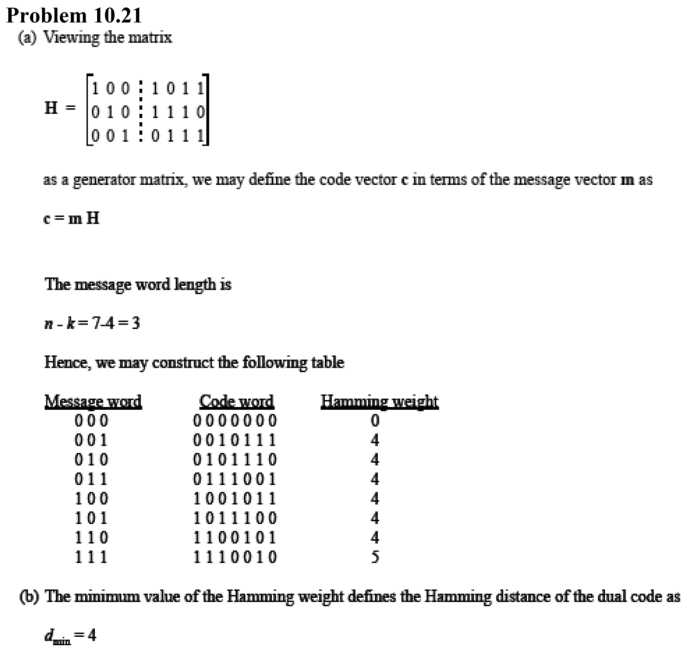 